Загальноосвітня школа Іст. №37Кіровоградської міської ради Кіровоградської областіЕфективне використання творів-мініатюр В.О.Сухомлинського у вихованні любові до природи Кіровоград  2013" Ефективне використання творів-мініатюр В.О.Сухомлинського у вихованні любові до природи ": з  досвіду роботи вчителя початкових класів. Кіровоград: ЗОШ Іст.. №37 Кіровоградської міської ради, 2013, - 21с.Укладач: Денисенко С.О., вчитель початкових класів ЗОШ Iст.№37 Кіровоградської міської ради Кіровоградської областіУ виданні міститься опис роботи вчителя початкових класів щодо ефективного використання творів-мініатюр В.О.Сухомлинського у вихованні любові до природи. Наведено приклади різних форм роботи щодо формування  у дітей уміння дивитися і бачити, слухати і чути, спостерігати і відчувати.Для широкого використання педагогами міста Кіровограда.Друкується за рішенням методичної ради ЗОШ Іст.№37 Кіровоградської міської ради Кіровоградської області (№4 від 16 травня 2013 року).Відповідальні за випуск: Дадонова Т.В., директор загальноосвітньої школи Іст. №37 Кіровоградської міської ради Кіровоградської області;Каграманян Н.В.заступник директора з НВРЗМІСТВступ…………………………………………………………4Учимо дітей спостерігати…………………………………..5 Залучення батьків класу до спільних  спостережень з дітьми за природою………………………………………...9Хвилинки каліграфії екологічного спрямування…………12Конспект уроку. Тема: Твір - розповідь з елементами опису за спостереженням  "Пізня осінь"………………….15 Використана література……………………………………20В.О.Сухомлинського хвилювало невміння школярів помічати світ навколо себе, особливо світ природи. У природі В.О.Сухомлинський вбачав вічне джерело дитячого розуму, фантазії, словесної творчості. Великий педагог прагнув, щоб яскраві образи рідної землі живили свідомість дитини впродовж усіх років навчання, щоб закони мислення вперше розкривалися не перед класною дошкою, а серед поля, на лузі, біля річки, в гаю. Не можна забувати слова видатного педагога про те, що "природа - колиска дитячої думки і треба прагнути, щоб кожна дитина пройшла школу дитячого мислення". Саме спостерігаючи, діти роблять безліч відкриттів, осягають насолоду цієї праці - відкривати і мислити.Уміння бачити прекрасне навколо робить людину (маленьку людину теж) добрішою, мудрішою, духовно багатою. Дійсно, любов до природи, бажання зрозуміти її, дізнатися про неї якомога більше — хіба не джерело для душевних сил, коріння духовності? Досвід показав, що складати твори-мініатюри діти можуть навіть у період дошкільної підготовки. Сама природа дитячого мислення схильна до творчості.Здійснюючи екскурсії в ліс, до шкільного саду, на луки, ми наближаємося до джерел рідного слова. Під час екскурсій учні милуються красою квітів, осіннього листя, слухають пташиний спів. Відтак розвивається дитяча фантазія, але дітям ще бракує лексичного запасу, їх підводить невміння спостерігати. Тому звертаю увагу учнів на деталі, допомагаю перебороти шаблони у мовленні. Спочатку на запитання, яке листя на деревах восени, учні відповідають стандартно: жовте. Пропоную їм уважно придивитися до дерев, кущів. Діти помічають коричневі, вишневі, золотисті, багряні барви осені.Розроблена В.О.Сухомлинським система спостережень за природними явищами має назву Книга природи. Колективні спостереження за навколишнім, за рекомендацією великого педагога, доцільно поєднувати з індивідуальними - диференціювати завдання.Наприклад: за рівнем складності змістової сторони. Це  завдання я виконала так: під час екскурсії з теми « Зміни природи восени» Я розділила дітей на три групи, давши завдання кожній:Завдання для учнів І групи:Поспостерігай за листяними деревами. Які зміни відбулися з ними восени?Для учнів II групи:Поспостерігай за листяними деревами: березою, кленом, липою. Які зміни відбулися з цими деревами восени?Для учнів III групи:Поспостерігай за листяними деревами - березою. - Зроби висновок про те, як вона змінилася з настанням осені.Мета роботи - одна й та сама для всього класу. Однак, щоб виконати перше завдання, діти повинні актуалізувати поняття «листяне дерево» і співвіднести загальне з одиничним, тобто розпізнати, які дереві належать до листяних; поспостерігати за кожним із них і зробити загальний висновок. Завдання для II групи простіше: необхідно знайти зазначені об’єкти, поспостерігати за кількома з них і зробити відповідний висновок. Третє завдання націлює на конкретне спостереження за одним об’єктом.Спочатку заслуховуємо відповіді II групи (слабших) учнів, їхню розповідь доповнюють сильніші, загальний висновок роблять найсильніші.Бесіда проходить за такими запитаннями:Які зімни сталися восени з березою? Як змінилися з настанням осені клен? Липа? Чому вони називаються листяними? Зробіть висновок про зімни, що відбуваються з литтями деревами восени.     Такий підхід забезпечує виконання завдань кожним учнем відповідно до його можливостей, активізує пізнавальну діяльність.Закінчуємо бесіду за твором В.О.Сухомлинського «Золоті стрічки»Робота над твором - мініатюрою В.О.Сухомлинського «Золоті стрічки»Знайдіть в збірці творів В.О.Сухомлинського опис берези восени. Прочитайте.Чи сподобався вам твір?Чому його так назвав автор?Яка пора року принесла березам золоті стрічки?Чому такі зміни в природі восени?Спробуйте написати свої роботи, спираючись на твір В.О.Сухомлинського (за бажанням намалювати малюнок до твору «Золоті стрічки»; до теми «Сезонні спостереження восени» можна опрацювати і твір «Як починається осінь» )Вивчення досвіду творчо працюючих вчителів показав, що застосування творів художньої літератури до вивчення природи дає хороший педагогічний ефект. Тим більше, якщо ці твори В.О.Сухомлинського!На уроці до теми «Листяні і хвойні рослини взимку» я використала твір «Ялинка і Липа». Прочитавши на уроці цей твір, дітям можна запропонувати відповісти на запитання: що робила взимку липа? А ялинка? Хто ще не спав взимку? Які зміни настали в природі з приходом весни? Якою здалася ялинці зима? А як би ви дали відповідь на запитання липи?На уроці з теми: «Різноманітність тварин у природі. Пристосування тварин до умов навколишнього середовища» дітям можна запропонувати твори про птахів «Лелеки прилетіли», «Що найтяжче журавлям», «Сорока  -  Білобока», «Це горобці плачуть від холоду».Виховуючи дітей засобами народного календаря як прогностика, пропоную прочитати і обговорити твір «Акація підказала» :Куди зібралися діти?Що запропонував учитель?Чому діти не пішли до лісу?Відшукайте в літературі народні прогнози щодо дощу. Запишіть. (Вранці не чути жайворонка - буде дощ. Під час дощу кури не ховаються - дощ ітиме ще три доби. Жаби вдень вилазять на доріжки - бути дощу)Впроваджуючи в практику роботи міжпредметні зв’язки, на уроці української мови з теми «Будова слова» використовую твори В.О.Сухомлинського природничого характеру, закріпляючи на них мовний матеріал.Наприклад: прочитайте твір Сухомлинського «Їжачок і світлячок». Перекажіть його зміст.Знайдіть і випишіть слова зі спільним коренем, позначте його.Перекладіть слово «Світло» російською мовою. Чи такий же корінь у слові спорідненої мови?Що ти знаєш про їжака?Що у твоїй родині знають про їжака? Звернися до довідникової літератури. Працюючи з дітьми уже третій десяток літ, я помітила, що батьки стали байдужіше відноситись до клопіт класу, школи. Як правило, вони проявляють зацікавленість тільки до навчання сина чи доньки. Це спостереження примусило мене шукати шляхи зміцнення батьківського колективу з учнівським. В першому класі ми проводили «Ранкові зустрічі», залучаючи батьків класу, а в другому класі, розпочавши роботу по поглибленому вивченню природознавства, я із батьківським комітетом класу підготувала і провела батьківські збори на тему «Про виховання любові до природи».       Всі діти стали активними учасниками конкурсу віршів і малюнків про природу. Малюнки діти готували дома, оцінювали їх роботу батьки на батьківських зборах. Конкурс віршів проходив у класі.      На батьківських зборах батьки записали, який природний матеріал і насіння потрібно заготувати разом з дітьми влітку і восени: соснові і ялинкові шишки, жолуді, мох, пір’я птахів, сухе листя, насіння кавуна, дині, кропиви, кінського щавлю, ясена, берези, клена, вільхи. Неділі за дві до зборів діти зробили запрошення кожній сім’ї у вигляді двосторонньої аплікації ялинки. На якій був текст запрошення: «Шановні ім’я, по батькові). Будемо раді бачити вашу сім’ю на батьківських зборах «Поки не пізно» 20 квітня о 18 годині. Пропонуємо Вам стати учасниками дискусії на тему «Про виховання у дітей любові до природи». Разом з дітьми Ви приймете участь в іграх і конкурсах».Батькам була запропонована анкета:Чи любить Ваша дитина природу?В чому це проявляється?Чи часто Ви буваєте з дитиною на природі?Як проходять такі прогулянки?Чи доводилося спостерігати разом з дитиною за природними явищами, прикметами? В чому відчували труднощі?Як вирішували їх?До батьківських зборів я, разом з дітьми, оформила клас: виставку книг на тему зборів, фото стенд з класними і домашніми фотографіями, які відображали спостереження за природою, плакати з висловами великих людей.Розпочала я батьківські збори словами В.О.Сухомлинського, які по-особливому звучали на фоні пісні «Малиновий дзвін»:«Людина стала людиною, коли почула шепіт листя, пісню цвіркуна, жебоніння весняного струмка, дзвін срібних дзвіночків, жайворонка в бездоннім літнім небі, шарудіння хуртовини за вікном, лагідний плескіт води і урочисту тишу ночі - почула і, затамувала подих, слухає сотні і тисячі років цю прекрасну музику життя»І	почалася неспішна розмова з батьками... Узагальнюючи виступи, я повіла про те, як проходять спостереження за природою в класі, на екскурсіях, хто з дітей радує активністю, спостережливістю, вивченими віршами і загадками.Завершила збори також словами В.О.Сухомлинського:«Спостереження необхідні дитині, як сонце, повітря і вода необхідні рослині, і для того, щоб дитина навчилася бачити в кульбабці сонечко на долоні, в білій берізці - дівчину в білому сарафані, - для цього потрібно бувати на природі, зупинятися, придивлятися, щоб побачити».Стартом на нові справи стало рішення зборів:прийняти участь кожній сім’ї в конкурсі «Зелений зошит» (протягом третього класу)в класі, з допомогою батьків, оформити книжки - розкладки під назвою «Загадки про природу», «Прикмети в природі», «Вірші про природу», організувати в класі бібліотечку книг про природу, тематичні папки з малюнками по порах року.Хвилинки каліграфії екологічного спрямування   Часто вчителі початкових класів кажуть про недбале, нерозбірливе письмо своїх учнів. Погано пишуть діти, і це хвилює не тільки вчителів, але і батьків, а також викликає негативні емоції у самих учнів. Уміння чисто, точно, акуратно виконати письмову роботу - це одне з правил каліграфії. Як допомогти учневі виправити в своєму письмі каліграфічні помилки? В традиційній методиці каліграфії є велика кількість вправ для розвитку рухових і зорових аналізаторів. Оскільки каліграфічна хвилинка проводиться на уроках української мови щодня, то є прекрасна можливість викликати позитивні емоції у школярів, проводячи щоденні ранкові спостереження за станом природи. Тобто дорога до школи, вчить їх спостерігати, уявляти, мислити й відчувати, оцінювати й узагальнювати, а потім передати словом усе побачене, почуте. Вона містить багатий матеріал для розвитку емоційного сприймання учнями навколишнього.В ранкові спостереження природньо вплітаються милування красою. Предметом особливої, захопленої уваги може стати: листопад, перший сніг, ожеледиця, відлига, іній, перші струмочки, повінь, райдуга, бурулька. І коли дитина пропустить через свій внутрішній світ слово, образ, що його народив, то їй захочеться на письмі зобразити його якнайкраще.Таким чином, чистописання (робота над чітким; розбірливим письмом) і правописання, а також розвиток мовлення, на уроці виступають як єдиний процес.Приведемо декілька фрагментів уроків, на яких використані каліграфічні хвилинки, побудовані на ранкових спостереженнях за станом природи.Фрагмент 1.Сьогодні ми пишемо букву “ЖЕ”. Хто відповість, який звук вона позначає?Ця буква позначає звук (Ж).Я приєдную до нього звук (О).Пишемо буквосполучення ЖО.Зверніть увагу на безвідривне поєднання.Це перший склад назви осіннього місяця. Назвіть його.Запишемо, правильно поєднавши букви. (ЖОВТЕНЬ) Українська назва цього місяця від “ жовтіє ліс ”.Сьогодні за вікном - жовтень;Що ви можете сказати про нього?(В жовтні осінь розмальовує кущі, дерева, квіти. Жовтий колір найбільше любить осінь. Жовтень середина осені найпрекрасніший місяць.)Що ви помітили по дорозі в школу сьогодні вранці?(Наш клен пожовтів. На берізці листочки позолотіли. Ялинки за вікном класу зелені. Вони самотні: Прислів’я; Жовтень гаптує клену сорочку).Фрагмент 2. (через тиждень).Сьогодні поєднуємо буквосполучення:ЯСКР	ФАРБВони є початковими складами словосполучення про станосінньої природи.Яскравими фарбами розписала (парк) ліс золота осінь. Яка краса!Пошукайте “ золото ” осені серед рослин.Знайдіть острівці яскравих кольорів на фоні золотистого листя.(чорнобривці, майори, красолі, нагідки)      В ранкових спостереженнях закладається основа розвитку мислення і мовлення, скупчується матеріал для словникових вправ,оповідань, творів, казок.І на кінець, як дороговказ, хай для вас прозвучать слова великого письменника і педагога В.О.Сухомлинського якою повинна бути справжня людина.«Людина стала Людиною тому, що побачила глибину блакитного неба, мигтіння зірок, рожевий розлив вечірньої заграви, багряний захід сонця, безкраю далечінь степів, журавлиний ключ у голубому небі, фіолетову хмаринку на кущі бузку, ніжну стеблинку і голубий дзвіночок проліска – побачила і, вражена, пішла по землі, створюючи нову красу. Зупинись і ти в захопленні перед красою, - і в твоєму серці розквітне благородство».Тема: Твір-розповідь за спостереженням з елементами опису              «Пізня осінь»Мета:  вчити писати твір за спостереженням, добираючи               прикмети, характерні для даної пори року;            удосконалювати знання про текст-розповідь;            розвивати уміння спостерігати за природою і за допомогою словесних засобів відтворювати красу рідного краю, його  чарівність і неповторність;  збагачувати мову, словниковий запас; виховувати любов до природи, бажання більше знати і       вміти для опису явища природи.Обладнання: DVD - диск із записом екскурсії по шкільному парку;слайди ранньої осені, середини осені та пізньої осені; фонограма п’єси Ш.Чайковського «Пори року. Осінь», зошити для творчих робіт, на партах осіннє листя, ягоди горобини та калини.ІІ. Повідомлення теми і мети уроку.Вчитель: Сьогодні на уроці зв’язного мовлення ми відчуємо подих ... осені і будемо вчитися володіти мистецтвом словаІІІ. Актуалізація опорних знань про текст-розповідь.Вчитель: 3 яких частин складається осінь?(Кадри DVD - фільму)рання осінь (вересень)середина (жовтень)Вчитель: Яку частину осені називають чарівницею?     Послухаємо казку «Горобина і Ялина» за кінцівкою «Дружба все переможе», яку ми писали, спостерігаючи із вікна класу.(Один учень читає свою казку).Вчитель: А зараз яка частина осені стоїть за вікном?(Слайд «Пізня осінь», «Листопад»).Вчитель: Текст-розповідь, який ми будемо писати, також складається з трьох частин. Як вони називаються?(Відповіді дітей. На дошці з’являється схема-опора: зачин, основна частина, кінцівка)VI. Коригування тексту за допомогою опорних слів та власних спостережень.(DVD - диск, кадри екскурсії)Вчитель: Наше завдання написати що? ми бачили і яким? у день         екскурсії. Виділимо опорні слова.Фронтальна робота над опорними словами за кадрами-спостереження: небо, повітря, трава.Робота в групах за опорними словами «Дерева»:І. група - кленІІ. група - берези і вербиІІІ. група — горобина і калинаIV. група - ялина (білочка)Лексико-стилістична робота.Осінь: пізня, підкралася непомітно, прийшла.Небо: сіре, холодне, нависло, опустилося, зустріло.Повітря: холодне, свіже, бадьорить.Трава: суха, примерзла.Дерева: голі, безлисті, сонні, сумні.Листочки: гладенькі, жорсткі, колючі, холодні.Листочки: (що роблять?) шурхотять, шепочуть,                         летять, кружляють, - Який запах відчули? (прілого листя)        - Що ми робили? (підкидали листя і стояли під золотим дощем)Використання таблиці: Слова порівняння «Листочки»як яскраві метелики як літачки, бо вони летять, кружляютьяк гойдалка, бо вітер їх гойдаєяк казковий птах, який летить у вирійV. Складання учнями усного твору.ПІЗНЯ ОСІНЬЗачин:   Одного дня ми вийшли на екскурсію у        шкільний парк.                  Непомітно підкралася пізня осінь.Основна частина: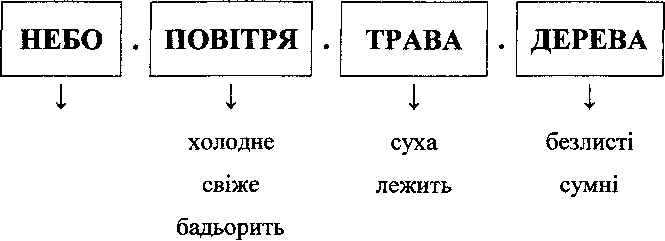                                      сіре                                    нависло                                                    під листям Що ми робили в кінці екскурсії? (під золотим дощем) Що ми відчули? (запах прілого листя, свіжого повітря)гр. кленгр. берези   і вербигр. горобина і калинагр. ялина (білка)Кінцівка:        Моє ставлення до пізньої осені.V. Самостійне написання твору з використанням словникової роботи.VI.  Зачитування деяких робіт. Редагування текстів, доопрацювання.VII. Завдання додому.Д.Р. - дібрати прикмети, загадки, прислів’я про пізню осінь;В.Р. - записати текст-міркування на тему: «Чому я люблю пізню осінь».                                               ПІЗНЯ ОСІНЬВикористана література1. Сухомлинський В.О. Вибрані твори в п'яти томах. - К. : Рад.     шк., 1976. 2. В. Сухомлинський. Чиста криниця. Київ, "Веселка",  1993.3. В. О. Сухомлинський. Квітка сонця. Київ, "Школа", 2011.4. Ващенко Г. Загальні методи навчання : Підручник для педагогів.   - Видання перше. - К.: Українська Видавнича Спілка, 1997. - 441с.5. Сухомлинський В.О. "Сто порад учителеві " Сухомлинський В.О.       Вибрані твори в 5 - ти томах. - Т. 2 - К.: Радянська школа, 1977.     с 419 - 656. Бібліографічний покажчик. Кіровоград 2008.6. Сухомлинський В.О.  "Розвиток індивідуальних здібностей і       нахилів учнів" Сухомлинський В.О. Вибрані твори в 5 - ти томах    - Т.5. - К.: Радянська школа, 1977 -  с 122 - 139.7. Голікова О.Г. "Урок мислення серед природи".    Почат. шк. - 1995 - № 48. Трохименко В.О. "Система роботи з розвитку мовлення у спадщині       В.О. Сухомлинського" Почат. шк. - 1984 - № 9Зачин:Непомітно підкралася пізня осінь. Одного дня ми вийшли на екскурсію до шкільного парку.Основначастина:Нас зустріло сіре небо. Воно нависло шатром над парком. Холодне повітря бадьорило. Дерева у парку змінилися. Клен спить солодким сном. Він роздарував свої листочки вітрові, землі, залишив собі лише крилатки. Вони схожі на чарівних метеликів. На гіллястих вербах і березах тихо шепочуть зеленувато-жовті листочки.А горобина і калина для птахів залишили подарунки - ягоди.Біля вічнозелених ялин господарює білка. Для неї є горішки і шишки.В кінці екскурсії ми підкидали листя вгору і стояли під золотим дощем. Бігали і слухали, як воно шурхотить під ногами.Запах прілого листя і свіжого повітря бадьорив нас.Кінцівка:Гарно і цікаво пізньої осені у шкільному парку!